Publicado en España el 08/12/2023 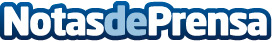 El arte de las wedding planners en bodas inolvidables en 2024, por Viviana TuestaEn el siempre cambiante mundo de las bodas, cada año trae consigo nuevas tendencias y enfoques innovadores que definen el estilo y la elegancia de los eventos nupcialesDatos de contacto:VIVIANA TUESTAEl arte de las wedding planners en bodas inolvidables en 2024605 79 20 18Nota de prensa publicada en: https://www.notasdeprensa.es/el-arte-de-las-wedding-planners-en-bodas Categorias: Nacional Sociedad Celebraciones http://www.notasdeprensa.es